FORMULAIRE DE DEMANDE D’ÉQUIVALENCE [EDF], OU MISE À JOUR [MDF], OU [VAE AVEC UNE POSSESSION D’UN DIPLÔME DE GRADE DU MÊME DEGRÉ OU ÉGALEMENT D’UNE DISCIPLINE PROCHE] Document à remplir et à expédier par le formulaire EN LIGNE avec TOUTES les pièces ci-dessous :Pour tous les grades, au responsable national des grades [RNGE] : M. Djillali DAUT dautdjillali@gmail.com - 06.31.02.23.78Renseignements sur les grades RDV sur https://www.fscfrance.fr/presentation-des-grades-techniques-superieurs/  DEMANDE Nom du demandeur : …………………………………   Prénom(s) : ……………………….…….….........Situation maritale :     Célibataire,   Marié(e)/Pacsé(e),   Divorcé(e),   Veuf (veuve),Date de nais. : …. / …. / ……..  Age : … ans - Lieu de nais./Départ. : …………...…………...............Profession : …………………………………...……….… Nationalité(s) : ……....……...................……...Adresse : …………………………………………………………………………………………......................	…………………………………………………………………………………………......................Code Postal : …..........……..     Ville : ……………….................………………………..…………….……Téléphone personnel : ……………………..……   E-mail : …………………....................………………..……….…...…...° de Licence FSC : ………………...  Si le candidat appartient à un club de la FSC, n° d’affiliation : ..........................Nom du Club actuel : …………………..….…….………………… Ville : …………………..…...………......................….…
1) 	Cocher le diplôme demandé :     	 [1er degré],    [2ème degré],   [3ème degré],         [4ème degré],  [5ème degré]   [6ème degré]  [7ème degré]2) 	Cocher la filière choisie :	 Filière [MJD]  Mise à Jour d’un Diplôme Fédéral,	 Filière [EDF]  Equivalence de Diplôme Fédéral,	 Filière [VAE]  Validation des Acquis de l’Expérience par Reconnaissance des Expériences Techniques [RET] AVEC possession d’un diplôme du même degré et également d’une discipline proche de celle demandée	 Filière [ATE]  Validation des Acquis de l’Expérience par l’Accession à Titre Exceptionnel (réservé à un cadre de la FSC, assistant-cadre ou ancien cadre de la FSC)         La Filière ci-dessous a son propre formulaire téléchargeable sur https://www.fscfrance.fr/formules-dobtention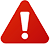           Filière [VAE]  Validation des Acquis de l’Expérience par Accession à Titre Exceptionnel [ATE]3)	Préciser la (les) spécialité(s) sportive(s) et/ou martiale(s) souhaitée(s) : consultez le listing des spécialités sur https://www.fscfrance.fr/presentation/ dans le chapitre 3 « GROUPES DE SPÉCIALITÉS MARTIALES & SPORTIVES »au maximum deux disciplines pour une demande de V.A.E. :Demande n°1 (Préciser le degré et la spécialité) : ……………….……………………………………………………………….…………Demande n°2 (Préciser le degré et la spécialité) : ……………….……………………………………………………………….…………PIÈCES À FOURNIR AVEC CETTE DEMANDE – PRIÈRE DE NUMÉROTER LES PIÈCES DANS L’ENVOI DU MAILN.B. : Un candidat ayant remis récemment à la FSC les pièces ci-dessous pour une autre demande est dispensé de ce dépôt. En outre, s’il juge utile, il pourra fournir les pièces supplémentaires en sa possession depuis la demande précédente.1 - Le formulaire de demande ci-dessus (Page 1)2 - La fiche de renseignements (Page 2)3 - Un curriculum vitae sportif sur papier libre ou à rédiger sur la page 34 - Une copie de carte nationale d’identité du candidat (recto et verso)5 - Un certificat médical d’aptitude de moins de 1 an, à la pratique de la (les) spécialité(s) sportive(s) et/ou martiale(s) choisie par le candidat pour l’examen 6 - Les copies des anciennes licences sportives et passeports sportifs depuis le début de la pratique des sports de combat7 - Une attestation de grade technique établie par un enseignant de club ou un(des) diplôme(s) délivré(s) par une fédération8 - Les copies des diplômes sportifs, attestations de stage, attestations d'enseignement, attestation d’arbitrage, etc. (s’il a lieu)9 - Le règlement financier du droit d’inscription. Voir la tarification sur https://www.fscfrance.fr/presentation-des-grades-techniques-superieurs/ N.B. : remboursable si la demande n'aboutit point avec la fourniture d’un RIB personnel (Dispense de la caution pour un cadre de la FSC en activité ou assistant-cadre fédéral en activité ou ancien cadre de la FSC). Pour tous les grades, deux modes de règlement :. Par virement bancaire sur le compte de la FSC (Crédit Agricole Aquitaine - IBAN de la FSC : FR76 1330 6001 2223 1280 2153 154 – BIC de la FSC : AGRIFRPP833 - indiquer : le nom du demandeur et l’objet de la demande). À défaut, par chèque à l’ordre de la FSC à expédier par courrier postal non-recommandé au Service-licence de la FSC (Indiquer au dos du chèque : club, nom du candidat et la nature de la demande)             Fait à …………………………..………,    Le …. / …. / ........                       Signature,N.B. : UN CANDIDAT MAJEUR & TITULAIRE D'UN GRADE SUPÉRIEUR OU AU MINIMUM D'UN BF1° (DAF) est libre de de présenter une demande sans une recommandation d'un dirigeant ou enseignant de club (tuteur).Nom : …………………………………  Prénom(s) : …………................…………………. Date de naissance : …. / …. / ........   DIPLÔME SCOLAIRE, UNIVERSITAIRE, PROFESSIONNEL (le plus élevé) : ……………………………………………………….FORMATION SECOURISMEPossédez-vous une attestation de secourisme ?    NON   OUI         Année d'obtention : ………..FORMATION EN ARBITRAGEPossédez-vous une attestation de formation ?    NON   OUI            Année d'obtention et discipline(s) : ………………...………………………………………………………………………………………………………………………………………………………..FORMATION FÉDÉRALE D’ENSEIGNANT DE CLUBAvez-vous déjà validé une ou plusieurs formation(s) d'enseignant de club ?   NON     OUI       
SI OUI POUR LESQUELLES ?SI FORMATION DE DIPLÔME D’ETAT OU PROFESSIONNELLES DANS LE SPORT, LESQUELLES ?VOTRE EXPÉRIENCE EN TANT QU’ENSEIGNANT DE CLUB OU ASSISTANT D’ENSEIGNANT, SI C’EST LE CAS :Dans quel(s) club(s) avez-vous enseigné ? Nom du Club : ……………………………………………................……… Code Postal : ………......  Ville : ………......……………Nom du Club : ……………………………………………................……… Code Postal : ………......  Ville : ………......……………

Depuis combien d'années enseignez-vous les sports de combat ?   - de 5 ANS  5 à 10 ANS  + de 10 ANSDans quelle(s) spécialité(s) ? …………………………………………………………………………………........................................AUTRES INFORMATIONS À INDIQUER DANS UN C.V. SPORTIF à établir sur papier libre ou bien remplir la page n°3 : Indiquez votre PRATIQUE SPORTIVE PERSONNELLE & PARCOURS PERSONNEL EN SPORTS DE COMBAT & ARTS MARTIAUX et si c’est le cas, GRADE(S) TECHNIQUE(S) OBTENUS ET SPÉCIALITÉ(S) CONCERNÉE(S), PARTICIPATION À DES STAGES SPORTIFS, PALMARES SPORTIF, PRATIQUE PÉDAGOGIQUE PERSONNELLE, POSTE DE DIRIGEANT DE CLUB, POSTE DE CADRE FÉDÉRAL, FONCTION D’OFFICIEL FÉDÉRAL, etc. ?  (Précisez la structure/club, fédération, discipline, niveau, période/saison, dates, etc.).DROIT D’INSCRIPTION & AUTORISATIONSSi règlement du droit d’inscription à la formation s’effectue exceptionnellement par chèque (Les espèces ne sont pas acceptés)N.B. : caution de 100 € remboursable si la demande n'aboutit point avec la fourniture d’un RIB personnel (Dispense de la caution pour un cadre de la FSC en activité ou assistant-cadre fédéral en activité ou ancien cadre de la FSC). Banque : …………………………………………..…………….…….N° chèque……………..……….….Chèque à l’ordre de la FSC à expédier par courrier postal non-recommandé au Service-licence de la FSC (Indiquer au dos du chèque : club, nom prénom et la nature de la demande) – N.B. : un candidat absent ou ajourné à l’examen pourra se représenter à une autre session sans reverser de droit d’inscriptionAUTORISATION DU RESPONSABLE LÉGAL POUR UN MINEUR Je soussigné (Nom/prénom) : ……………………………… responsable légal de l’enfant (Nom/prénom) : ………………………L’autorise à se présenter à l’examen de grade. Date : ……………… Signature :RECOMMANDATION D’UN TUTEUR DE GRADE pour les grades supérieurs au 1° (indiquer nom et prénom et grade): Nom/prénom/grade du tuteur : ……………………………………………………… Grade : degré ….Compte tenu de ses aptitudes pour présenter l’examen de grade, je recommande le(s) candidats ci-dessus Date :……………………… signatureACCORD ECRIT uniquement pour le grade de junior 1°, junior 2° et adulte 1° : nom de l’entraîneur (ou président ou dirigeant ou du tuteur technique) : Nom du club du candidat : ………………………………………………………………………………. Nom/prénom du signataire du club : …......................................... et grade du signataire ………………………….Date :……………………..……… signature et noter « Bon pour accord » : 	CURRICULUM VITAE SPORTIFLe C.V. peut être rédigé sur papier libre ou à défaut sur cette fiche
Nom : …………………………………  Prénom(s) : ……………………………….…… Date de naissance : …. / …. / …….. PRATIQUE SPORTIVE PERSONNELLE Type d’activité sportive, saisons sportives, compétition, nombre de participations en compétition, de combats/rencontres et résultats (titres) : ……………………………………………………………………………………………………………………………………….…………………………………………………………………………………………………………………………………………………………….…………………………………………………………………………………………………………………………………………………….…………………………………………………………………………………………………………………………………………………….………………………………………………………………………………………………………………………………………………….…………………………………………...……….………………………………………………………………..........…………………………..……PARTICIPATION ET ENCADREMENT DE STAGES SPORTIFS (d'athlète et de formation d’entraîneur fédéral)Nature du stage – année – diplôme obtenu : ……………………………………………………………………………………………………………………………………………….…………………………………………………………………………………………………………………………………………………….……………………………………………………………………………………………………………………………………………………….…………………………………………………………………………………………………………………………………………………….…PRATIQUE D'ENSEIGNEMENTRôle et cadre d'enseignement (association, activités, saison sportive, tranche d’âge, nombre de séances par semaine, responsabilité ou assistanat) :……………………………………………………………………………………………………………………………………………………………………………………………………………………………………………………………………………………………………………………………………………………………………………………………………………………………………………………………………………………………………………………………………………………………………………………………………………………EXPÉRIENCE DE RESPONSABILITE (dirigeant de club, arbitre fédéral, dirigeant fédéral, etc.)Rôle exact et cadre d'activité (association, type d’activité, saison sportive) :……………………………………………………………………………………………………………………………………………………………………………………………………………………………………………………………………………………………………………………………………………………………………………………………………………………………………………………………………………………………………………………………………………………………………………………………………………………………………………………………………………………………………………………………………………………………………………………………………………………………………………………………………………………………………………………………………………………………………………………………………………………………………………………………………………………DIVERSRésultats en tant qu’enseignant (palmarès sportif des élèves, résultats aux examens de grades supérieurs et formations), etc. :……………………………………………………………………………………………………………………………………………………………………………………………………………………………………………………………………………………………………………………………………………………………………………………………………………………………………………………………………………………………………………………………………………………………………………………………………………………………………………………………………………………………………………………………………………………………………………………………………………………………………………………………………………………………………………………..……..………………………………………………………………………………………………………………………………………………..……Cette attestation peut être rédigée sur papier libre - Si besoin utiliser ce formulaireAttestation de pratique technique uniquement pour une demande de V.A.E. pour un candidat AVEC diplôme du même degré et d’une discipline très proche de celle demandée - à remplir par un responsable technique de club (tuteur)Pour une demande de grade dans une (ou plusieurs) spécialité(s) non possédée(s) par le candidat Expérience technique du candidat dans la(les) spécialité(s) sportive(s)* demandée(s) pour la V.A.E. et certifiée ci-dessous par un responsable technique de club (tuteur) ayant observé le candidat(*) Cf. listing des spécialités représentées par la FSC sur https://www.fscfrance.fr/presentation/ dans le chapitre 3 « GROUPES ET SPÉCIALITÉS MARTIALES & SPORTIVES »(*) Voir les spécialités martiales et sportives représentées par la FSC sur www.fscfrance.fr en page d’accueil au menu « cadres techniques » et « disciplines »DIRIGEANT OU ENSEIGNANT PRINCIPAL DE LA STRUCTURE DU CANDIDAT À UN GRADE SUPÉRIEUR :Je soussigné(e) membre de l’association ou de la structure nommée ci-dessous : Nom : …………………………………  Prénom(s) : …………................…………………. Date de naissance : …. / …. / ........   Fonction précise dans l’association (ou la structure, etc.) : ……...………………………………….........................................…………..……………………………………………………..………..INFORMATIONS REMISES PAR LE DIRIGEANT OU ENSEIGNANT PRINCIPAL DU CLUB AU SUJET DU CANDIDAT À UN GRADE :Je soussigné(e) membre de l’association ou structure certifie que le candidat ci-dessous :Nom : …………………………………  Prénom(s) : …………................…………………. Date de naissance : …. / …. / ........             Adresse du candidat : ...........................…...............................................................................................…………..............……….. Code Postal : …………………                       Ville : ……………......................………...…………………..……..…….…..…….………  1ère DISCIPLINE : Pratique cette discipline depuis le : …. / …. / ………..    Jusqu’au : …. / …. / ………..Le candidat exerce ou a exercé la fonction de (pratiquant, assistant ou/et animateur de séance) : ……………………....................……...………………………………….........................................…………..……………………………………………………..………..Dans la spécialité sportive* suivante : ………………………………............................................……………………………………….Jours de la semaine et volume horaire hebdomadaire réalisé : …………..................................................................................... h.Nombre total de saisons sportives effectuées (Jusqu’à la date du dépôt du dossier) : … saison(s).Nom et ville de la structure dans laquelle s’est déroulée la pratique : ………….............................................................................. 2ème DISCIPLINE : Pratique cette discipline depuis le : …. / …. / ………..    Jusqu’au : …. / …. / ………..Le candidat exerce ou a exercé la fonction de (pratiquant assistant ou/et animateur de séance) : …………………….....................……...………………………………….........................................…………..……………………………………………………..………..Dans la spécialité sportive* suivante : ………………………………............................................……………………………………….Jours de la semaine et volume horaire hebdomadaire réalisé : …………..................................................................................... h.Nombre total de saisons sportives effectuées (Jusqu’à la date du dépôt du dossier) : … saison(s).Nom et ville de la structure dans laquelle s’est déroulée la pratique : ………….............................................................................. J'atteste sur l’honneur l'exactitude des renseignements fournis dans ce document. Attestation établie et délivrée pour valoir ce que de droit.Fait à : …………………………………………			Le : …. / …. / …………  Attention, vous engagez votre responsabilité pour toutes les informations communiquées dans cette attestation. Le faux et l’usage de faux sont punis de trois ans d’emprisonnement et de 45 000 euros d’amendes « Constitue un faux, toute altération frauduleuse de la vérité, de nature à causer un préjudice et accomplie par quelque moyen que ce soit, dans un écrit ou tout autre support d’expression de la pensée qui a pour projet ou qui peut avoir pour effet d’établir la preuve d’un droit ou d’un fait ayant des conséquences juridiques. » (Code pénal article 441-1) FÉDÉRATIONNOM DE LA FORMATIONSPÉCIALITÉ (S)ANNÉEOBTENTION DIPLOME……….………………….…………………………..……………………….……............. OUI    NON……….………………….…………………………..……………………….……............. OUI    NON……….………………….…………………………..……………………….……............. OUI    NON……….………………….…………………………..……………………….……............. OUI    NONNOM DE LA FORMATIONSPECIALITE(S) – TYPE & MENTIONANNÉEOBTENTION DIPLOMETRONC COMMUN DU BEES 1°............. OUI    NONCQP…………………………………………………............. OUI    NONBEES 1° ou BPJEPS ou DEJEPS…………………………………………………............. OUI    NONBEES 2° ou DESJEPS…………………………………………………............. OUI    NONDIPLOME STAPS…………………………………………………............. OUI    NON………………………………………………………………………………………….............